The Incorporated Village of Williston ParkChristmas Tree Lighting CeremonyVillage Hall494 Willis AvenueSunday, December 3rd6:30 p.m.St. Aidan’s Christmas Choir directed by Reagan Stone!Christmas Carols sung by Scouts and neighbors!Santa arrives by fire truck!Hot chocolate and candy canes will be served!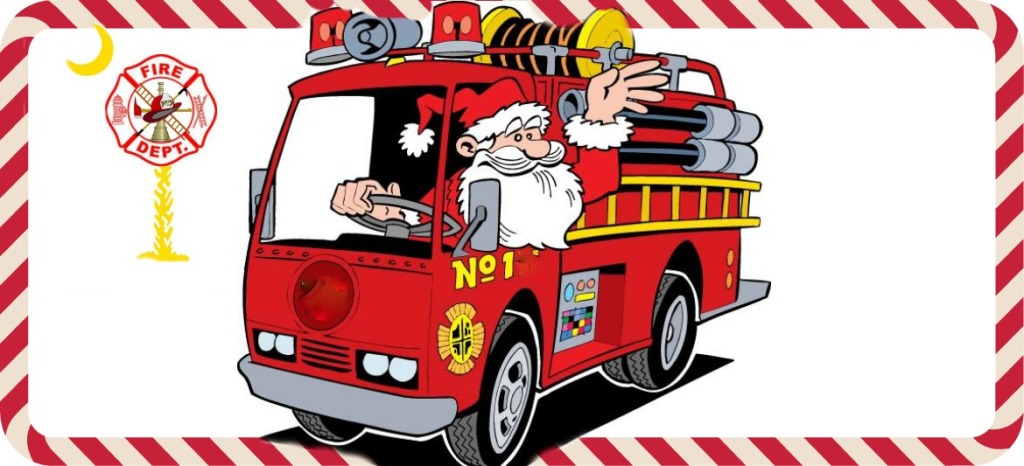 VOLUNTEERS NEEDED FOR OPERATION SANTAFor Sunday, 12/24 Santas and drivers needed!1-2 hours of your time starting at 5:30 p.m.Please Contact Village Hall746-2193